Приложение № 2к решению Красноярского городского Совета депутатовот 26.03.2020 № В-94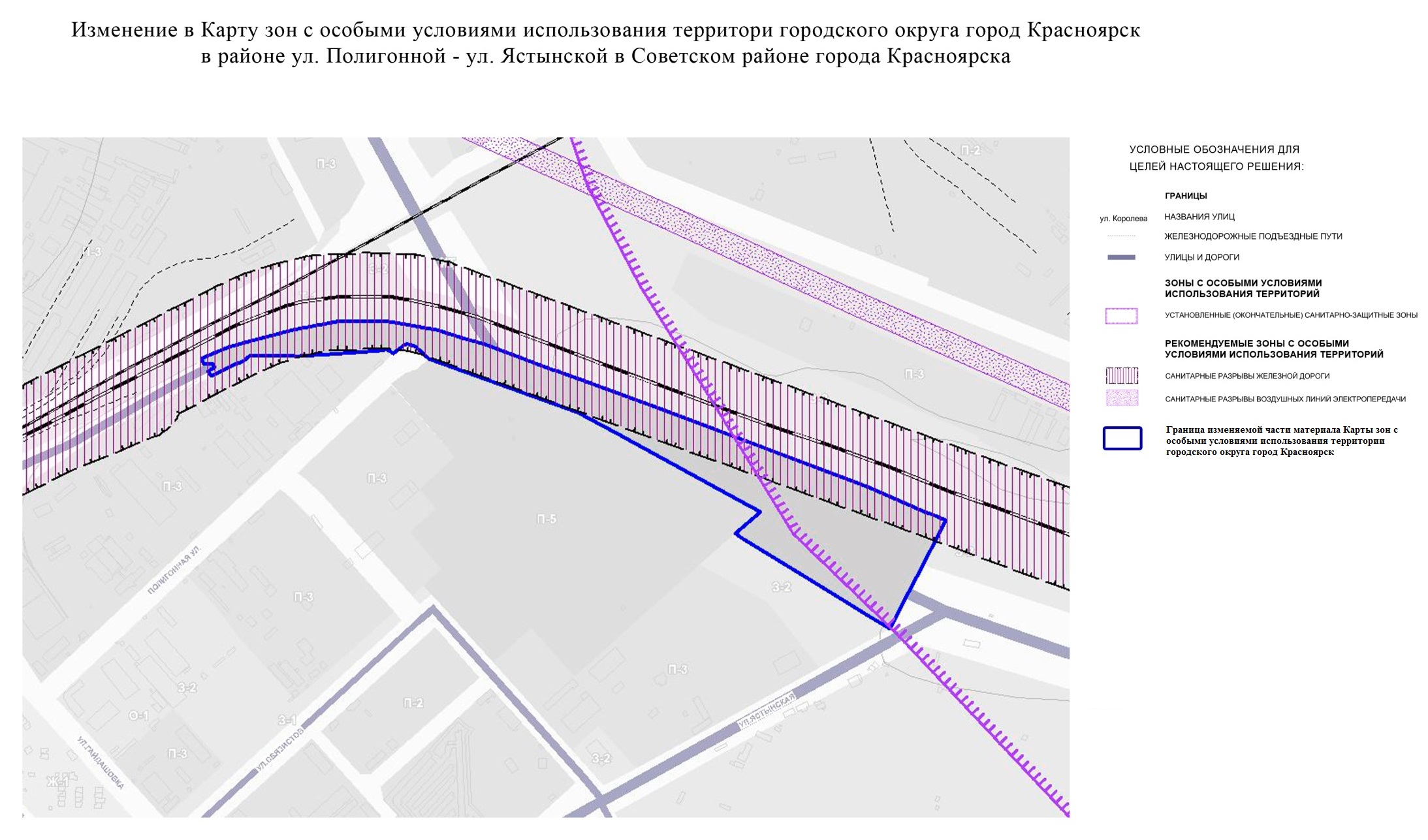 